وزارة التعليم العالي                                                                                                                                 الإثنين : (11-1 م)                                                                                                                                                                                                                                                      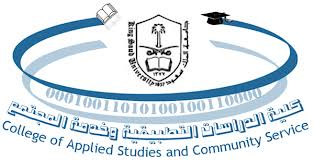 جامعة الملك سعود                                                                                                                                الثلاثاء: (8-10ص)  (11-1م)كلية الدراسات التطبيقية وخدمة المجتمع                                                                                      ساعات مكتبية: الإثنين ( 10-11ص)وحدة العلوم الإدارية                                                                                                                              الثلاثاء (10 -11ص)البريد الإلكتروني : Galrsheed@ksa.edu.sa  الموقع الجامعي https://fac.ksu.edu.sa/galrsheed/home                                          المكتب :  342 الدور الثاني                                                            الخطة الدراسية لمقرر( سلوك المستهلك 1210/ تسق)أستاذة المادة: غادة الرشيدالهدف من المادة:يهدف هذا المقرر إلى تعريف الطالبة بأهمية ودور المستهلك في العملية التسويقية من خلال دراسة البيئة التي تؤثر في قرارات المستهلك عند تعامله مع السلع والخدمات المختلفة.خطة سير المادة:قوانين عامة:سيتم عقد الأختبارات في مواعيدها المحددة أعلاه ولن يتم تغيير موعد الأختبار أو إعادته لأي ظرف كان ويستثنى من ذلك من لديها عذر طبي قاهر من مستشفى حكومي سيتم عمل اختبار بديل واحد في الأسبوع الثالث عشر في المنهج كامل.تبدأ المحاضرة في وقتها المحدد في الجدول ، من تحضر بعد الوقت المحدد يحسب لها تأخير وفي حال تكرر التأخير لثلاث مرات يحسب غياب واحد.في حال تغيب الطالبة عن ما نسبته 25% من المحاضرات فإنها تحرم من دخول الامتحان النهائي وفقا لأنظمة الكلية.مراجع المادة:سلوك المستهلك مدخل الإعلان، كاسر نصر المنصور. دار الحامد للنشر (2006م)سلوك المستهلك بين النظرية والتطبيق، د. احمد علي سليمان. معهد الإدارة العامة (2000م)المحاضرات  آلية التقويم وتوزيع الدرجات :الأسبوعالموضوعالأسبوع الأول2-6  /1 تهيئة الأسبوع الثاني9 -13 /1مفهوم السلوك الإنسانيالأسبوع الثالث16 -20 /1عملية اتخاذ القرار الشرائيالأسبوع الرابع23 -27 /1العوامل الذاتية وسلوك المستهلك (الحاجات والشخصية)الأسبوع الخامس30/1  - 4 /2العوامل الذاتية وسلوك المستهلك (الادراك والتعلم)الأسبوع السادس7 -11 /2الاختبار الفصلي الأولالأسبوع السابع14 -18 /2العوامل الثقافية والاجتماعية وسلوك المستهلك (الثقافة والطبقة الاجتماعية)الأسبوع الثامن21 -25 /2العوامل الثقافية والاجتماعية وسلوك المستهلك (الاسرة والجماعات المرجعية)الأسبوع التاسع28/2  - 3 /3الاتصالات وسلوك المستهلك (عرض الطالبات)الأسبوع العاشر6 – 10  /3الموقف الشرائي وسلوك المستهلك / تجزئة السوقالأسبوع الحادي عشر13 -17 /3الاختبار الفصلي الثانيالأسبوع الثاني عشر20 – 24 /3اتجاهات حديثة في سلوك المستهلكالأسبوع الثالث عشر27/3  -1/4تقديم ومناقشة المشاريع    +   الاختبار البديلالأسبوع الرابع عشر4 -8 /4مراجعةالأسبوع الخامس عشر11- 15/4بداية اختبارات الإعداد العاممالعنصرالعنصرالدرجةوصف العنصر1الواجباتأسئلة نظرية أو تطبيقية5 درجاتوتقدم للطالبات في المحاضرات ، ويكون أمامك فرصة الإجابة عنها وتقديمها إلى الأستاذة خلال المحاضرة التالية2المشروعفصل الاتصالات5 درجاتيتم العمل عليها بشكل مجموعات وتقديمها كعرض بوربوينت3خدمة المجتمعمشروع عملي5 درجاتإما فردي أو جماعي3المشاركة والحضورخلال الفصل5 درجاتالمشاركة الفعالة في المحاضرات والالتزام بالحضور2الاختباراتاختبار المنتصف40 درجةيوضع من قبل استاذة المادة اختبارين كل منها يقيم من 20 درجه2الاختباراتالاختبار النهائي40 درجةيوضع من قبل القسم.المجموعالمجموعالمجموع100 درجةالحد الأدنى لأداء الطالبة 60 درجة.